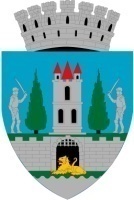 Kereskényi Gábor, primar al municipiului Satu Mare,În temeiul prevederilor art. 136, alin. (1) din O.U.G. nr. 57/2019 privind Codul Administrativ, cu modificările și completările ulterioare, inițiez proiectul de hotărâre privind aprobarea studiului de fezabilitate și a indicatorilor tehnico-economici pentru obiectivul de investiție ”Conductă de aducțiune apă potabilă pe str. 24 Ianuarie, mun. Satu Mare”, proiect  în susținerea căruia formulez următorul:Referat de aprobarePrezentul proiect cuprinde  proiectarea conductei de aducțiune apă potabilă pe str. 24 Ianuarie, mun. Satu Mare.Alimentarea cu apă a zonei sud, sud-est al municipiului Satu Mare, precum și a unor comune situate în apropierea municipiului, este asigurată prin două conducte de distribuție, care traversează râul Someș pe podul de fier CFR. Aceste conducte sunt ramificate de la conducta de aducțiune de la Uzina de apă Mărtinești, pe b-dul Henri Coandă, în zona pasajului CFR. În cazul unei defecțiuni pe această porțiune, toată zona sudică mai sus menționată al municipiului rămâne fără apă potabilă. Realizarea investiției are ca scop prevenirea unor astfel de situații, prin executarea unei conducte de aducțiune pe str. 24 Ianuarie, în continuarea conductei dinspre str. Strandului, conductă care va avea traseu relocat în cadrul proiectului “Pod peste râul Somes zona Strandului, in  mun. Satu Mare “. Conducta de aducțiune proiectată va fi întregită cu conducta de apă existentă în rambleul căii ferate prin intermediul unei cămin de vane.	Ținând seama de prevederile art. 41, art. 44, alin. (1) din Legea nr. 273/2006 privind finanțele publice locale, cu modificările și completările ulterioare, cu referire la cheltuielile de investiții și aprobarea documentațiilor tehnico-economice ale obiectivelor de investiții,  Raportat la prevederile  art. 129, alin (4), lit. d) din O.U.G. 57/2019 privind Codul administrativ, cu modificările și completările ulterioare, potrivit cărora consiliul local aprobă,  la propunerea primarului, documentațiile tehnico-economice pentru lucrările de investiții,  Propun spre dezbatere și aprobare Consiliului Local al municipiului Satu Mare Proiectul de hotărâre privind aprobarea Studiului de Fezabilitate și a indicatorilor tehnico-economici la obiectivul de investiție ”Conductă de aducțiune apă potabilă pe str. 24 Ianuarie, mun. Satu Mare”, în forma prezentată de executiv.INIŢIATOR PROIECTPRIMARKereskényi GáborÎntocmit, 2 ex.Szucs Zsigmond	